Základní škola a mateřská škola, Ostrava-Hrabůvka, Mitušova 16, příspěvková organizaceodloučené pracoviště Mateřská škola Mitušova 6, Ostrava-Hrabůvka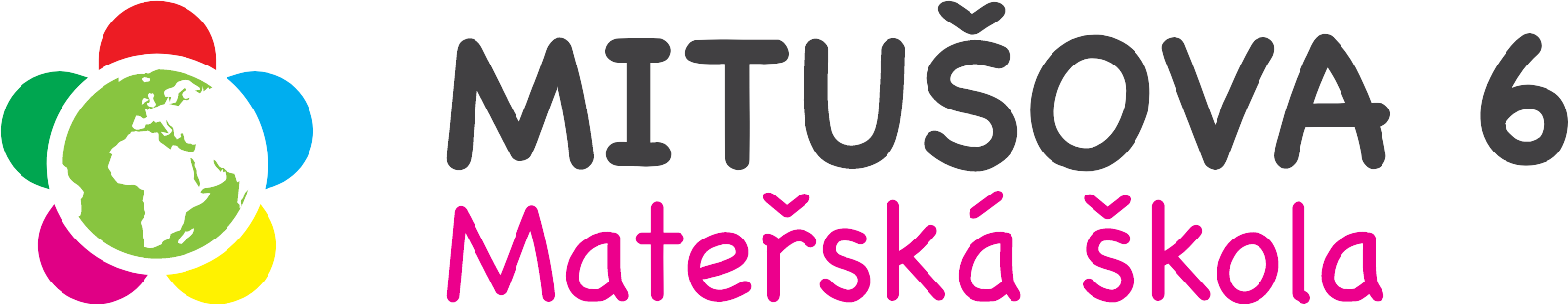 Zápis k předškolnímu vzdělávání pro školní rok 2024/2025	 Termín zápisu: 6.5.-7.5. 2024         8.00-16.00 hod.V těchto dnech je nutno podat žádost osobně do mateřské školy nebo doručit dle dalších možností!
Registrace žádostí přes Portál předškolního vzdělávání bude probíhat od 19.4.2024Portál předškolního vzdělávání: https://ms.ostrava.cz/Doklady k zápisuVyplněná a podepsaná „Žádost o přijetí k předškolnímu vzdělávání“Formulář „Doklad o očkování“ (příloha) potvrzený lékařem-netýká se dětí, které plní povinné předškolní vzděláváníFormulář „Vyjádření lékaře ke zdravotnímu stavu dítěte“-možnost odevzdat až po rozhodnutí o přijetíKopie rodného listu (příloha) k nahlédnutíV případě cizinců doklad o přechodném pobytu dítěte (příloha)Přílohy žádostí je možné doložit formou kopie. Mateřská škola je oprávněna si originály nebo ověřené kopie vyžádat v rámci správního řízení.Možnosti doručení žádosti:Osobním podáním do mateřské školy ve dnech zápisudatovou schránkou: kdrvcwr (osobní DS)e-mailem s uznávaným elektronickým podpisem na: sedlackova@msmitusova6.czČeskou poštou (rozhodné datum, je datum podání na razítku pošty)UpozorněníPokud by bylo podání učiněno pomocí emailu bez uznávaného elektronického podpisu nebo obdobným způsobem podpisu (fax), je po vinností zákonného zástupce doložit podepsaný originál žádosti do 5 pracovních dnů od učinění takového podání, a to výše uvedenými způsoby. V opačném případě není možno podání požadovat za platné a nelze zahájit řízení o přijetí.Organizace zápisuO přijetí či nepřijetí uchazeče k předškolnímu vzdělávání rozhodne ředitel školy ve správním řízení v souladu s platnými právními předpisy (viz Kritéria přijímání dětí).Zápis se provádí podle stanovených kritérií, dítě se do mateřské školy přijímá na základě Žádosti o přijetí k předškolnímu vzdělávání. Před vydáním rozhodnutí mají zákonní zástupci účastníka řízení ve věci přijetí dítěte k předškolnímu vzdělávání právo k nahlédnutí a vyjádření se k podkladům spisu, taktéž si činit výpisky, pořídit kopii spisu nebo jeho částí (dle §38 zákona č.500/2004 sb., správní řád, v platném znění) a to po předchozí výzvě nebo telefonické domluvě s ředitelem školy.Rozhodnutí o přijetí bude oznámeno zveřejněním seznamu uchazečů pod přiděleným registračním číslem s výsledkem řízení u každého uchazeče. Seznam bude vyvěšen na veřejně přístupném místě, tj. na vstupních dveřích MŠ, na webových stránkách školy www.msmitusova6.cz po dobu 15 dnů s datem zveřejnění seznamu.Rozhodnutí o přijetí či nepřijetí bude zákonným zástupcům sděleno do 30 dnů ode dne podání žádosti.O přijetí dítěte k předškolnímu vzdělávání bude rozhodnuto dle §67 odst.2 zákona č.500/2004, správního řádu. Toto rozhodnutí nebude zákonným zástupcům v písemné podobě doručováno, ale mohou o jeho vydání požádat.Rozhodnutí o nepřijetí je doručováno do rukou zákonného zástupce dítěte. Informace o předškolním vzděláváníDo mateřské školy jsou přijímány děti zpravidla od 3 do 6 let, nejdříve však děti od 2 let (§ 34 ŠZ). Dítě mladší 3 let nemá na přijetí do MŠ právní nárok. O přijetí dítěte mladšího 3 let  rozhoduje ředitel školy individuálně v závislosti na kapacitě školy, všechny děti jsou přijímány  na základě kritérií. Ředitel školy rozhoduje o přijetí dítěte do mateřské školy, popřípadě o stanovení zkušební doby pobytu dítěte v maximální délce 3 měsíce. Děti jsou přijímány k docházce do mateřské školy od 1. září. Přijímání dětí v průběhu školního roku je možné pouze při uvolnění místa v MŠ do výše stanovené kapacity.Do MŠ mohou být přijaty pouze děti, které se podrobily stanoveným pravidelným očkováním, které mají doklad, že jsou proti nákaze imunní nebo se nemohou očkování podrobit pro trvalou kontraindikaci (§ 50 zákona č.258/2000 Sb.). Pokud je pro dítě vzdělávání povinné, škola doklad o očkování nepožaduje.Předškolní vzdělávání spočívá především ve vzdělávací činnosti. Dítě přijaté k předškolnímu vzdělávání by mělo způsobilé účastnit se vzdělávací činnosti a být přiměřeně samostatné (mělo by zvládnout základní společenské a osobní návyky-samostatně chodit, umět držet lžíci a jíst se lžící, pít z hrnečku nebo sklenice, používat WC, nenosit pleny, umět se vysmrkat, umýt se, samostatně se oblékat a obouvat, komunikovat s dospělou osobou).Informace o povinném předškolním vzděláváníPovinné předškolní vzdělávání pro školní rok 2024/2025 se vztahuje na děti, které              do 31.8. 2024 dosáhnou 5 let a starší (odklad školní docházky).Tato povinnost se vztahuje:na státní občany České republiky (ČR), kteří pobývají na území ČR déle než 90 dnů,na občany jiného členského státu Evropské unie, kteří pobývají v ČR déle než 90 dnůna jiné cizince oprávněné pobývat v ČR trvale nebo přechodně po dobu delší než 90 dnůna účastníky řízení o udělení mezinárodní ochranyPokud dítě, které do 31.8.2024 dovrší 5 let, ještě nedochází do mateřské školy, musí ho zákonný zástupce přihlásit ve spádové nebo jiné vybrané mateřské škole v termínu zápisu.Povinné předškolní vzdělávání se nevztahuje na děti s hlubokým mentálním vzděláváním.Počet volných míst pro školní rok 2024/2025     35Případné dotazy pište na e-mailovou adresu: sedlackova@msmitusova6.cz nebo volejte na číslo 601090511V Ostravě dne: 5.4.2024                                                         Bc.Petra Sedláčková                                                                               zástupce ředitele pro předškolní vzdělávání